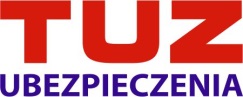 ZAŁĄCZNIK NR 2 DO WNIOSKU O ZAWARCIE UBEZPIECZENIA 
PAKIET BEZPIECZNY SPÓŁDZIELCA PLUSZAŁĄCZNIK NR 2 DO WNIOSKU O ZAWARCIE UBEZPIECZENIA 
PAKIET BEZPIECZNY SPÓŁDZIELCA PLUSZAŁĄCZNIK NR 2 DO WNIOSKU O ZAWARCIE UBEZPIECZENIA 
PAKIET BEZPIECZNY SPÓŁDZIELCA PLUSZAŁĄCZNIK NR 2 DO WNIOSKU O ZAWARCIE UBEZPIECZENIA 
PAKIET BEZPIECZNY SPÓŁDZIELCA PLUSZAŁĄCZNIK NR 2 DO WNIOSKU O ZAWARCIE UBEZPIECZENIA 
PAKIET BEZPIECZNY SPÓŁDZIELCA PLUSZAŁĄCZNIK NR 2 DO WNIOSKU O ZAWARCIE UBEZPIECZENIA 
PAKIET BEZPIECZNY SPÓŁDZIELCA PLUSZAŁĄCZNIK NR 2 DO WNIOSKU O ZAWARCIE UBEZPIECZENIA 
PAKIET BEZPIECZNY SPÓŁDZIELCA PLUSZAŁĄCZNIK STANOWI INTEGRALNĄ CZĘŚĆ POLISY  SERIANRZAŁĄCZNIK STANOWI INTEGRALNĄ CZĘŚĆ POLISY  SERIANRDANE UBEZPIECZAJĄCEGO/UBEZPIECZAJĄCEGODANE UBEZPIECZAJĄCEGO/UBEZPIECZAJĄCEGODANE UBEZPIECZAJĄCEGO/UBEZPIECZAJĄCEGODANE UBEZPIECZAJĄCEGO/UBEZPIECZAJĄCEGODANE UBEZPIECZAJĄCEGO/UBEZPIECZAJĄCEGONazwa:Adres siedzibyREGON:NIP:WYKAZ IMIENNY PRACOWNIKÓW (UBEZPIECZONYCH) ZGŁOSZONYCH DO UBEZPIECZENIA NNW Lp.IMIĘ I NAZWISKOPESELmiejscowość, dataCzytelny podpis osoby reprezentującej Ubezpieczającego